Name: __________________________________________Story Map for The Lion and the Mousehttp://www.topsthemonkey.com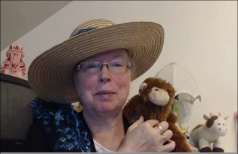 Title: The Lion and the Mouse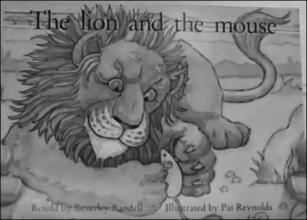 Title: The Lion and the MouseSetting:Setting:Main Character:Problem:Problem:Solution:What Happens Next?What Happens Next?What Happens Next?What Happens Next?